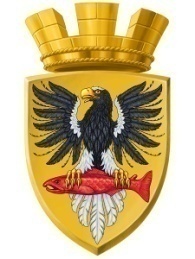 Р О С С И Й С К А Я  Ф Е Д Е Р А Ц И ЯКАМЧАТСКИЙ КРАЙП О С Т А Н О В Л Е Н И ЕАДМИНИСТРАЦИИ ЕЛИЗОВСКОГО ГОРОДСКОГО ПОСЕЛЕНИЯОт  16.05.2018 года                                                                                       № 564-п       г.ЕлизовоО присвоении адреса зданию жилого дома с кадастровым номером 41:05:0101007:1874 	Руководствуясь статьей 14 Федерального закона от 06.10.2003 № 131-ФЗ «Об общих принципах организации местного самоуправления в Российской Федерации», Уставом Елизовского городского поселения, согласно Правилам присвоения, изменения и аннулирования адресов, утвержденным постановлением Правительства Российской Федерации от 19.11.2014 № 1221, на основании заявления Павловой Т.Ю. и, принимая во внимание свидетельство о государственной регистрации права собственности на земельный участок от 17.11.2008 года серии 41 АВ № 031297, запись регистрации                                  № 41-41-02/010/2008-738, свидетельство о государственной регистрации права собственности на здание жилой дом от 18.06.2015 года запись регистрации                 № 41-41/001-41/001/001/2015-6658/1, кадастровый паспорт здания от 08.05.2018 № 41/ИСХ/18-46918,ПОСТАНОВЛЯЮ:Присвоить адрес зданию жилого дома с кадастровым номером 41:05:0101007:1874: Россия, Камчатский край, Елизовский муниципальный район, Елизовское городское поселение, Елизово г., Омская ул., д.37а.2. Направить настоящее постановление в Федеральную информационную адресную систему для внесения сведений установленных данным постановлением.3. Управлению делами администрации Елизовского городского поселения опубликовать (обнародовать) настоящее постановление в средствах массовой информации и разместить в информационно – телекоммуникационной сети «Интернет» на официальном сайте администрации Елизовского городского поселения. 4. Павловой Т.Ю. обратиться в филиал федерального государственного бюджетного учреждения «Федеральная кадастровая палата Федеральной службы государственной регистрации, кадастра и картографии» по Камчатскому краю для внесения изменений уникальных характеристик объекта недвижимого имущества.5. Контроль за исполнением настоящего постановления возложить на руководителя Управления архитектуры и градостроительства администрации Елизовского городского поселения.ВрИО Главы администрации Елизовского городского поселения                                                    Д.Б. ЩипицынСОГЛАСОВАНИЕ:Руководитель Управления делами администрации Елизовскогогородского поселения                      _______________________________ О.В. БочарниковаРуководитель Управления архитектурыи градостроительства администрацииЕлизовского городского поселения _______________________________ О.Ю. МорозИсполнитель – С.Л. Маркова, тел.6-17-37, Управление архитектуры и градостроительства администрации Елизовского городского поселения.____________________________________________________________________________Рассылка: Павловой - 2 экз., Управление архитектуры и градостроительства администрации ЕГП, Управление делами администрации ЕГП